ASSIGNMENTS and COURSE POLICIESProfessional Responsibility – LAW 6750 – Section 14453 – Section AProfessor Teresa J. ReidFall 2021    Room 355C   Tuesdays and Thursdays   8:45 – 10:10Copyright 2021 by Teresa J. Reid.  All rights reserved.  Some policies may have been stated verbatim from UF websites.___________________________________________________________________              ___Office Hours & Contacting Professor ReidEmail address:  reid@law.ufl.edu  Office: 317 Holland HallProfessor Reid’s text/cell phone: 352-682-4202Office hours:  TU and TH 10:20-10:50am; 		by cell phone/text M-F from noon–5:00pmWELCOME TO OUR COURSE!  Our course policies are described below after the listing of reading assignments.  Assignments and policies are subject to change.  Here’s what you’ll need for our course: (1) our textbook-- Ethical Problems in the Practice of Law – Concise Fourth Edition, by Lerman and Schrag, 2018, ISBN 978-1-4548-9128-4, (2) our Model Rules supplement-- Ethical Problems in the Practice of Law (2021 and 2022 edition) by Lerman, Schrag, and Gupta, 2021, ISBN 978-1-5438-1564-1, (3) access to the Florida rules of professional conduct on the Florida Bar’s website,(4) access to Westlaw, and(5) access to Prof. Reid’s Professional Responsibility Canvas website for this semester.   Reading.  Your reading will consist largely of materials from our textbook, Rules and Comments from the ABA’s Model Rules of Professional Conduct (in our supplement), and (for most classes) articles and cases posted on our Canvas site (with links also in this document).  Please stay up-to-date with all scheduled reading whether or not we get to that day’s assignment in class.  Please refer to this document AND to our canvas site for each class assignment. Our textbook.  References to page numbers below are to our textbook.  The Model Rules Supplement.  References below in bold are to the American Bar Association’s Model Rules of Professional Conduct (including all Comments to those Rules) reprinted in our rules supplement.  When a rule is assigned, it means that you need to read both the rule and the rule’s comments.  Because many rules are relevant to more than one topic, many of the same rules are assigned more than once.  Although you don’t have to memorize any rule number for our exam, and no rule numbers will be mentioned on our exam, you may find it easier to remember the rule’s content if you link it to the rule’s number.  Moreover, knowing the number is helpful for class discussion purposes.  The supplement also contains practice multiple-choice questions and their answers.  Please consult those questions throughout the course.CALENDAR OVERVIEW    [Room 355C]   [Tuesdays and Thursdays]   [8:45 – 10:10]The listings below may contain a link as well as a pdf file.  To engage some of the hyperlinks in this document, you’ll need access to Westlaw.  Please notify Prof. Reid of any broken links.  Our Course Policies are set forth at pages 14 – 21 below.WEEK 1Class 1	Chapter 1:  The Regulation of LawyersTU  Aug. 24Read:  The Course Policies contained below in this document.Read:  Text:  pp. 19 – 39  Read:  Model Rules Preamble and Scope  Take a look at:  The 2019-2021 Law Student Professionalism Handbook.  Please look through this document and the other links at this site to familiarize yourself with the content.  You will not be tested on this information, but you need to know how to access it and you will need it (the most current version of the rules) when you become a member of the Florida Bar:  https://www-media.floridabar.org/uploads/2019/10/ADA-2019-2021-Ideals-Goals-Handbook.pdf---------------------------------------------------------------------------------------------------------------------Class 2  	Chapter 1:  The Regulation of LawyersTH  Aug. 26Text: 	pp. 39 – 55; 613 – 633 Rules and Comments:  8.1, 5.5 Florida Board of Bar Examiners Rules Relating to Admissions to the Bar – read all sections and subsections of Rule 3:https://www.floridabarexam.org/web/website.nsf/rule.xsp#3-10Oath of Admission to the Florida Bar:https://www-media.floridabar.org/uploads/2017/04/oath-of-admission-to-the-florida-bar-ada.pdfConverse case:In re Converse, 258 Neb. 159, 602 N.W.2d 500 (1999)   In re Converse.pdf 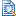 Fla. Stat. sec. 454.23 (unauthorized practice of law):https://www.flsenate.gov/Laws/Statutes/2020/454.23Preston case:Preston v. Univ. of Arkansas For Med. Scis., 354 Ark. 666, 128 S.W.3d 430 (2003)WEEK 2Class 3	Chapter 2:  Lawyer LiabilityTU  Aug. 30Text:  pp. 59 – 90 Rules and Comments:  5.1, 5.2, 5.3, 8.3, 8.4, 8.5Be prepared to discuss:  Riehlmann case:In re Riehlmann, 2004-0680 (La. 1/19/05), 891 So. 2d 1239  Be prepared to discuss:  Florida Bar Types of Disciplinehttps://www.floridabar.org/the-florida-bar-journal/floridas-lawyer-discipline-system-what-every-attorney-needs-to-know/---------------------------------------------------------------------------------------------------------------------Class 4 	Chapter 2:  Lawyer LiabilityTH  Sept. 2Text:  pp. 90 – 100; and 183 – 189 Joyce case default order:    Joyce v. Pepsico, Inc., 2009 WL 3450220 (Wis.Cir.)   Joyce complaint (Wis.Cir.) (Trial Pleading):Charles A. JOYCE and James R. Voigt, Plaintiffs, v. PEPSICO, INC., Carolina Canners, Inc., Wis-Pak, Inc., and Thomas M. Hiles, Defendants., 2009 WL 3449949Joyce  case Pepsico’s Motion to Vacate Default Judgment (Wis.Cir.) (Trial Motion, Memorandum and Affidavit):Charles A. JOYCE and James R. Voigt, Plaintiffs, v. PEPSICO, INC., Carolina Cankers, Inc., Wis-Pak, Inc., and Thomas M. Hiles, Defendants., 2009 WL 3450218 Joyce  case Affidavit by Pepsico (Wis.Cir.) (Trial Filing):    Charles A. JOYCE and James R. Voigt, Plaintiffs, v. PEPSICO, INC., Carolina Canners, Inc., Wis-Pak, Inc., and Thomas M. Hiles, Defendants., 2009 WL 3449950Joyce case Order Vacating default:    Charles A. JOYCE and James R. Voigt, Plaintiffs, v. PEPSICO, INC., Carolina Canners, Inc., Wis-Pak, Inc., and Thomas M. Hiles, Defendants., 2009 WL 3449950Landini v. Bil-Jax  unpublished Virginia Opinion: (Library fee case) Landini v. Bil-Jax, Inc., 140591, 2015 WL 10945237  (Va. Jan. 30, 2015) WEEK 3Class 5 	Chapter 3:  The Duty to Protect Client ConfidencesTU  Sept. 7Text:  pp. 101 – 133Rules and Comments:  1.6, 1.18The Florida Rule re Confidentiality {“Reid’s fixing to die” rule}:  4-1.6b RULE 4-1.6 CONFIDENTIALITY OF INFORMATION        { RRTFB July 23, 2021}(a) Consent Required to Reveal Information. A lawyer must not reveal information relating to representation of a client except as stated in subdivisions (b), (c), and (d), unless the client gives informed consent. (b) When Lawyer Must Reveal Information. A lawyer must reveal confidential information to the extent the lawyer reasonably believes necessary: (1) to prevent a client from committing a crime; or (2) to prevent a death or substantial bodily harm to another. (c) When Lawyer May Reveal Information. A lawyer may reveal confidential information to the extent the lawyer reasonably believes necessary: (1) to serve the client’s interest unless it is information the client specifically requires not to be disclosed; (2) to establish a claim or defense on behalf of the lawyer in a controversy between the lawyer and client; (3) to establish a defense to a criminal charge or civil claim against the lawyer based on conduct in which the client was involved; (4) to respond to allegations in any proceeding concerning the lawyer’s representation of the client; (5) to comply with the Rules Regulating The Florida Bar; or (6) to detect and resolve conflicts of interest between lawyers in different firms arising from the lawyer’s change of employment or from changes in the composition or ownership of a firm, but only if the revealed information would not compromise the attorney-client privilege or otherwise prejudice the client. (d) Exhaustion of Appellate Remedies. When required by a tribunal to reveal confidential information, a lawyer may first exhaust all appellate remedies. (e) Inadvertent Disclosure of Information. A lawyer must make reasonable efforts to prevent the inadvertent or unauthorized disclosure of, or unauthorized access to, information relating to the representation of a client.(f) Limitation on Amount of Disclosure. When disclosure is mandated or permitted, the lawyer must disclose no more information than is required to meet the requirements or accomplish the purposes of this rule. Have you told too much?  What are you permitted to disclose?  What if your client has told you about past criminal conduct?  What can you disclose when there’s a risk of future injury or death?  What would you do if your client told you he/she wanted to commit suicide?  CONFIDENTIALITY– Lawyer and client in Tampa – What would you have done?Warnng: The following incident is graphic and involves a real-life situation involving a Tampa lawyer and a child.  If you feel this content may be too disturbing to you, please do NOT watch it.  We will be discussing it in class.  Tampa lawyer, client, child -- listen to 911 report -- there will be gaps of silence and beeps blocking out names in the 911 call, but please keep listening to the end of the tape.  Listen to what the lawyer keeps on saying about how she could have kept the child with her.  The lawyer is Genevieve Torres.  The man has been found guilty of murder.  Watch and listen to the YouTube links below:https://www.youtube.com/watch?v=X_Nfq8jFNH8    The lawyer’s 911 audio call https://www.youtube.com/watch?v=j8KOffEbszYhttps://www.youtube.com/watch?v=6ME9TWzkHWAhttps://www.youtube.com/watch?v=fLJUhWUk7gs---------------------------------------------------------------------------------------------------------------------Class 6	Chapter 3:  The Duty to Protect Client ConfidencesTH  Sept. 9Text:  pp. 134 – 154  Rules and Comments:  1.0, 1.2(d), 1.6, 1.16, 3.3, 4.1, 8.4(c)Look at the Florida Bar Ethics Advisory Opinions Website:  https://www.floridabar.org/ethics/Rico v. Mitsubishi Motors Corp.  case – notes left on desk:Rico v. Mitsubishi Motors Corp., 42 Cal. 4th 807, 171 P.3d 1092 (2007)O’Leary v. State case (109 So. 3d 874) – Facebook threatsO'Leary v. State, 109 So. 3d 874 (Fla. 1st DCA 2013)Green v. Commonwealth case -- social media threats:Green v. Commonwealth, 843 S.E.2d 389 (Va. Ct. App. 2020)Nucci v. Target case (162 So. 3d 146) – Facebook (discovery permitted)Nucci v. Target Corp., 162 So. 3d 146 (Fla. 4th DCA 2015)WEEK 4Class 7	Chapter 4:  Attorney-Client Privilege and Work Product DoctrineTU  Sept. 14Text:  pp. 155 – 176Rules and Comments:  1.0, 1.2(d), 1.6, 1.16, 3.3, 4.1, 8.4(c)Hodgson Russ case (estates suing)Hodgson Russ, LLP v. Trube, 867 So. 2d 1246 (Fla. 4th DCA 2004)Florida’s Attorney-Client Privilege Rule: Section 90.502 of The Evidence Code:http://www.leg.state.fl.us/Statutes/index.cfm?App_mode=Display_Statute&Search_String=&URL=0000-0099/0090/Sections/0090.502.htmlWhat about a 2 year old listening to what Mommy and Mommy’s lawyer are speaking about at the lawyer’s office?  Privileged or not?Waiver:  Girl costs father $80,000 with “SUCK IT” Facebook post:  http://www.cnn.com/2014/03/02/us/facebook-post-costs-father/Tangible Evidence – Prof. Reid’s bowling bag hypothetical – to be introduced in class.-----------------------------------------------------------------------------------------------------------------------Class 8	Chapter 11:  Concealment of Physical Evidence and DocumentsTH  Sept. 16Text:  505 – 518 Rules and Comments:  3.4May an attorney disclose to a co-defendant of the attorney’s now-deceased client information imparted by the client that might exculpate the co-defendant?Man brings dead body to lawyer:  http://www.huffingtonpost.com/2015/03/06/florida-man-body-to-lawyer_n_6815454.html	http://www.news-press.com/story/news/2017/07/17/pine-island-man-who-drove-dead-body-lawyers-office-2015-wont-charged/486265001/WEEK 5Class 9	Chapter 5:  Relationships Between Lawyers and ClientsTU  Sept. 21Text:  pp. 177 – 209   (You’ve already read 184 – 189)Rules and Comments:  1.1, 1.2, 1.3, 1.4 1.16, 1.18---------------------------------------------------------------------------------------------------------------------Class 10	Chapter 5:  Relationships Between Lawyers and ClientsTH  Sept. 23Text:  pp. 209 – 229; [skip 229 (Jones v. Barnes) – 233]; read 237 – 247Rules and Comments:  1.16, 1.18If YOU were the client, what expectations would you have of your lawyer?Breach of Fiduciary Duty:  Walter v. Stewart  case (67 P.3d 1042) Walter v. Stewart, 67 P.3d 1042 (Utah Ct. App. 2003)Power of the Judge?  Terminating the Relationship Despite Judge's Refusal: Fidelity Nat Title Ins Co of New York v. Intercounty NatTitle Ins Co. (310 F. 3d 537) Fid. Nat. Title Ins. Co. of New York v. Intercounty Nat. Title Ins. Co., 310 F.3d 537 (7th Cir. 2002)In re: Investigating Grand Jury (887 A2d 257) –crim. Law -- Lawyer refused to provide confidential information even though government tried to argue attorney-client relationship had ended.In re Investigating Grand Jury, 2005 PA Super 369, 887 A.2d 257 (2005)WEEK 6Class 11	Chapter 6:  Conflicts of Interest:  Current ClientsTU  Sept. 28Text:  pp. 249 – 271 Rules and Comments:  1.7; 1.10---------------------------------------------------------------------------------------------------------------------Class 12	Chapter 6:  Conflicts of Interest:  Current ClientsTH  Sept. 30Text:  pp. 271 – 284 Rules and Comments:  1.7; 1.10WEEK 7Class 13	Chapter 7:  Current Client Conflicts in Particular Practice SettingsTU  Oct. 5Text:  285 – 311 Rules and Comments:  1.7, 1.9, 1.10, 1.13Be prepared to discuss:	Holloway v. Arkansas, 435 U.S. 475 (1978)  Holloway v Arkansas.rtf---------------------------------------------------------------------------------------------------------------------Class 14	Chapter 7:  Current Client Conflicts in Particular Practice Settings				Chapter 8:  Conflicts Involving Former ClientsTH  Oct. 7Text:  312 – 329 Rules and Comments:  1.7, 1.9, 1.10Be prepared to discuss:	Williams v. Waldman, 108 Nev. 466, 836 P.2d 614 (1992) Husband attorney representing both himself and his wife in their divorce.  Williams v Waldman.rtfWEEK 8Class 15	Chapter 8:  Conflicts Involving Former ClientsTU  Oct. 12Text:  329 – 347Rules and Comments:  1.7, 1.9, 1.10, 1.18----------------------------------------------------------------------------------------------------------------------Class 16	Chapter 8:  Conflicts Involving Former ClientsTH  Oct. 14Text:  348 – 365  																					Rules and Comments:  1.7, 1.9, 1.10WEEK 9Class 17	Chapter 9:  Conflicts Between Lawyers and ClientsTU  Oct. 19Text:  pp. 367 – 397 Rules and Comments:  1.4, 1.5, 1.7, 1.8, 5.2, 5.4, 7.1, 8.3, 8.4Be prepared to discuss:	Culpepper & Carroll, PLLC v. Cole, 2005-1136 (La. 4/4/06), 929 So. 2d 1224 – contingency feesCulpeppervCole929So2d1224.pdf ---------------------------------------------------------------------------------------------------------------------Class 18	Chapter 9:  Conflicts Between Lawyers and ClientsTH  Oct. 21Text:  pp. 397 – 429 Rules and Comments:  1.4, 1.5, 1.7, 1.8, 5.2, 5.4, 7.1, 8.3, 8.4Be prepared to discuss:	Matter of Swihart, 517 N.E.2d 792 (Ind. 1988)Sweinhart517_N.E.2d_792.pdfWEEK 10Class 19	Chapter 9:  Conflicts Between Lawyers and ClientsTU  Oct. 26Text:  pp. 429 – 433 Rules and Comments:  1.4, 1.5, 1.7, 1.8, 5.2, 5.4, 7.1, 8.3, 8.4Be prepared to discuss:	In re Rinella, 175 Ill. 2d 504, 677 N.E.2d 909 (1997)Rinella677NE2d909sexwithclient.pdfBe prepared to discuss:	Florida rule regarding sex with clients:  4-8.4https://www-media.floridabar.org/uploads/2021/07/CH-4-2022_01-JUL-RRTFB-7-23-2021-4.pdfBe prepared to discuss: 	In re Disciplinary Proceedings Against Inglimo, 2007 WI 126, 305 Wis. 2d 71, 740 N.W.2d 125   Inglimo305_Wis.2d_71.pdf     This is a very long case.  Please scan the first part of it discussing the review board's findings and then focus on the way the lawyer used statutory interpretation to make his claims.  The case seems repetitive because the findings of the review board are presented before the court addresses the court's analysis.  Please just get a gist of the facts, then turn to how the court applies the relevant rules and statutes.  I don't want you spending hours reading this case, but do want you to get a real world look. Be prepared to discuss:	The Florida Bar v. Bryant, 813 So. 2d 38 (Fla. 2002)Bryant sexual conduct with client 813_So.2d_38.pdf---------------------------------------------------------------------------------------------------------------------Class 20	Chapter 10:  Conflicts Issues for Government Lawyers and JudgesTH  Oct. 28Text:  scan pp. 435 – 469 (you will not be tested on these pages); Rules and Comments:  1.11, 1.12Be prepared to discuss:	In re Crossen, 450 Mass. 533, 880 N.E.2d 352 (2008)Crossen 450_Mass._533.pdf  The Crossen case is terribly long.  I don't want you to spend hours on it.  I do want you to get a gist of the facts and see what some lawyers will stoop to in USING law clerks to gain information about judges.  I don't expect you to know everything about this case, but I DO want you to see what goes on out there and have this be a warning to you that there really are people who will stoop to these kinds of actions in an attempt to win a case.Be prepared to discuss:	Judge Murphy case https://www.nbcnews.com/news/us-news/florida-judge-john-c-murphy-fired-appalling-behavior-n482626file:///C:/Users/tjreid/Downloads/Judge%20John%20Murphy%20%20Disbarred%20Court%20opinion%20sc14-1582%20(1).pdf   Judge John Murphy Disbarred Court opinion sc14-1582.pdf WEEK 11Class 21	Chapter 11:  Lawyers' Duties to CourtsTU  Nov. 2Text:  471 – 498 Rules and Comments:  3.1, 3.3Be prepared to discuss:   	Podcast From Scientific American on How to Tell If                   Someone is Lying:  Podcast From Scientific American on How to Tell If Someone is  Lying.docxhttp://www.scientificamerican.com/article/how-to-tell-if-someone-is-lying/?utm_source=maestro&utm_medium=email&utm_campaign=weekly_email---------------------------------------------------------------------------------------------------------------------Class 22	Chapter 11:  Lawyers' Duties to CourtsTH  Nov. 4Text:  501 – 518  Rules and Comments:  3.1, 3.3Be sure to review the Sample Quiz Questions in our Rulebook.Exam Review Document – for your use in studying for the final exam.  CANVAS POSTEDExamPreparation.docxWEEK 12Class 23	Chapter 11:  Lawyers' Duties to CourtsTU  Nov. 9Text:  518 – 538  Rules and Comments:  3.3, 3.4, 3.5, 3.6, 3.7, 3.8, 3.9---------------------------------------------------------------------------------------------------------------------THURSDAY, NOV.  11 is VETERANS DAY – NO CLASSES -- HOLIDAYWEEK 13Class 24	Chapter 12:  Lawyers' Duties to Adversaries and Third PersonsTU  Nov. 16Text:  539 – 568 Rules and Comments:  4.1, 4.2, 4.3, 4.4Be prepared to discuss:	Setting up opposing counsel via vile tactics --  Diacosummary.pdf  The Stephen Diaco case summary (84 USLW 1052) and  http://www.tampabay.com/news/courts/tampa-attorney-stephen-diaco-stripped-of-his-law-license-by-florida/2263231 Be prepared to discuss:	Lawyers Facebooking Opponents---------------------------------------------------------------------------------------------------------------------Class 25	Chapter 12:  Lawyers' Duties to Adversaries and Third PersonsTH  Nov. 18Text:  pp. 568 – 589 Rules and Comments:  4.1, 4.2, 4.3, 4.4Be prepared to discuss:	Opinion 07-1 of the Florida Bar  (Sept. 7, 2007):https://www.floridabar.org/etopinions/etopinion-07-1/WEEK 14Prepare any questions you have for Prof. Reid and contact her to schedule a time to speak with her if you’d like additional help in preparing for the final exam.  ---------------------------------------------------------------------------------------------------------------------Prof. Responsibility Course PoliciesOffice Hours & Contacting Professor ReidEmail address:  reid@law.ufl.edu  Office:  317 Holland HallProfessor Reid’s text/cell phone:  352-682-4202Office hours:   in-person TU 10:20-10:50am; TH 10:20- 10:50am; 		by cell phone/text M-F from noon – 5:00pmWELCOME TO OUR COURSE!  The following contains our course policies.  If you have any questions about them, please contact me.  Please note that these policies and the assignments in our syllabus are subject to change.  This document contains links to pertinent law school and University website information.Course Description Credits: 3.  Our Professional Responsibility and the Legal Profession course examines the role of the individual lawyer and legal profession in contemporary society.  Topics include, but are not limited to, the following:  the role of the lawyer as advocate, counselor, and officer of the court; the professional, ethical, and moral obligations lawyers owe their clients, other lawyers, courts, and society; and the American Bar Association’s Model Rules of Professional Conduct (Rules).   Course Objectives and Student Learning OutcomesYour knowledge of the rules of professional conduct is essential not only to your day-to-day practice of law, but it’s also required for you to gain admission to the Florida Bar.  As the Florida Board of Bar Examiners’ website explains, “[a]ll applicants for admission in Florida must submit to the Multistate Professional Responsibility Examination” which tests your understanding of the rules of professional conduct.  	Our course requires a personal investment from you in analyzing and considering what it means to “be” and “to act” “like a lawyer.”  In our discussions and in your analysis of issues, you’re tasked to consider not only the ethical obligations imposed by and underlying the law, but also the moral obligations you, as a lawyer, have towards yourself, your client, the court, and all other parties/persons involved.  	Throughout the course, we’ll be addressing the “norms” of the profession.  Although you may or may not agree with these “norms,” you need to have a working knowledge of them as they are what judges and the legal community at large currently expect of you.  Breach of these rules may result in serious adverse consequences affecting your license to practice law and to earn a living as a lawyer.  If you disagree with any of these rules, I welcome you to join the rules committee of the Bar and advocate for change.	The focus of our class is on analysis, statutory interpretation, and developing your sense of professional identity.  We’ll learn the rules by using the rules to solve problems (mini-hypothetical cases) and by discussing real-life problems.  	However, our focus is not just an academic study, but is a true-to-life study of how the rules really work (or don’t work) in practice.  We’ll address matters of ethics, conscience, and morals.  Some of the topics we discuss may be disturbing or off-putting, but they’re part of the real-world experience of practicing law and being a lawyer.  By being exposed to them now, you won’t be taken completely off guard should you face any of the same or similar scenarios in your practice of law.  	At the end of this course, you should develop the following:1.	An articulable, in-depth understanding of the law and policy underlying a lawyer’s professional, ethical, and moral obligations.   2.	An articulable description of your professional identity, including not only what the law requires of you, but also of what you require of yourself. 3.	An understanding of how your professional identity and ethical obligations influence your analysis of legal and ethical issues. 4.	The analytical and interpretive skills necessary to apply the rules and other relevant laws to factual scenarios, articulate the outcome you believe best conforms to law and policy, and evaluate that outcome in light of your personal values and morals.5.	Interpersonal and professional communication skills by actively listening in class, respectfully assessing the validity of what is being offered, and carefully reading/viewing all assigned materials so you’re prepared to share and explain your thoughts and analysis with the class. Course LimitationsPlease understand that this is a survey course in Professional Responsibility and does not address in detail every aspect of every rule governing lawyer professionalism.  Our course focuses on the ABA Model Rules of Professional Responsibility (Rules), with some coverage of select Florida-specific rules.  I’ll do my best to help you prepare for the bar exam and the Multistate Professional Responsibility Exam (MPRE), but please understand that our course is designed to help you in your actual practice of law, and is not solely directed towards Bar testing and admission.Course MaterialsHere’s what you’ll need for our course:  (1) our textbook Ethical Problems in the Practice of Law – Concise Fourth Edition, by Lerman and Schrag, 2018, ISBN 978-1-4548-9128-4; (2) our rules supplement Ethical Problems in the Practice of Law (2021 and 2022 edition) by Lerman, Schrag, and Gupta, 2021, ISBN 978-1-5438-1564-1; (3) access to the Florida rules of professional conduct on the Florida Bar’s website; (4) access to Westlaw; and (5) access to Prof. Reid’s Professional Responsibility Canvas website.  Please note that most of the Bar Review companies provide free (at no charge to you) review materials for Professional Responsibility.  Students have told me that these materials generally are very helpful.  	Please expect to spend at least two hours outside of class reading and preparing for every hour of class.  Please allow at least four hours of preparation for each of our two hour classes.	Please bring our textbook and the rules supplement to each class.	Our textbook is not a traditional casebook.  Instead of illustrating points by having you read lengthy cases, the authors have summarized the relevant cases and have presented them as examples of particular concepts.  	Our rules supplement contains not only the rules and comments to those rules, but also useful multiple-choice questions (with answers and explanations) to test your knowledge.	Emails from Prof. Reid are part of the required reading for our course.  Please read them in a timely manner and respond if necessary.  Please also let me know if you hear about something interesting to share with the class.  Please stay up to date with the reading as per our assignments even if you don’t think we’ll cover the material yet in class.  Levin College of Law PoliciesOur course is consistent with, and subject to, the University of Florida and Levin College of Law academic and conduct policies.  Academic Accommodations/Exam DelaysPlease consult our Student Services office and the law school website for the most up-to-date information regarding academic accommodations, including any exam delays.  The law school policy on exam delays and accommodations can be found here.Accommodations for Students with DisabilitiesStudents requesting accommodations for disabilities must, as soon as possible, register with the Disability Resource Center (https://disability.ufl.edu/).  Once registered, students will receive an accommodation letter, which must be presented to the Assistant Dean for Student Affairs (Assistant Dean Brian Mitchell).  Students requesting academic accommodations for learning barrier disabilities must, as soon as possible, contact the Disability Resource Center.  Click here to get started with the Disability Resource Center.  It’s important for students to share their accommodation letter with their instructor and discuss their access needs as early as possible in the semester.In-class Video or Audio Recording  Although students are allowed to record (by video or audio) class lectures, they may do so only within the following parameters and for the following purposes:  (1) for personal educational use, (2) in connection with a complaint to the university, or (3) as evidence in, or in preparation for, a criminal or civil proceeding.  All other purposes are prohibited.  Specifically, students may not publish recorded lectures without the written consent of the instructor. A “class lecture” is an educational presentation intended to inform or teach enrolled students about a particular subject, including any instructor-led discussions that form part of the presentation, and delivered by any instructor hired or appointed by the University, or by a guest instructor, as part of a University of Florida course.  A class lecture does not include lab sessions, student presentations, clinical presentations such as patient history, academic exercises involving solely student participation, assessments (quizzes, tests, exams), field trips, private conversations between students in the class or between a student and the faculty or lecturer during a class session.Publication without permission of the instructor is prohibited.  To “publish” means to share, transmit, circulate, distribute, or provide access to a recording, regardless of format or medium, to another person (or persons), including but not limited to another student within the same class section.  Additionally, a recording, or transcript of a recording, is considered published if it is posted on or uploaded to, in whole or in part, any media platform, including but not limited to social media, book, magazine, newspaper, leaflet, or third party note/tutoring services.  A student who publishes a recording without written consent may be subject to a civil cause of action instituted by a person injured by the publication and/or discipline under UF Regulation 4.040 Student Honor Code and Student Conduct Code.Course EvaluationsStudents are expected to provide professional and respectful feedback on the quality of instruction in this course by completing course evaluations online via GatorEvals.  Click here for guidance on how to give feedback in a professional and respectful manner.  You’ll be notified when the evaluation period opens and may complete evaluations through the email you receive from GatorEvals, in your Canvas course menu under GatorEvals, or via https://ufl.bluera.com/ufl/.  Summaries of course evaluation results are available here.	Calling or Texting Prof. Reid	If you have a question, please call or text me.  I prefer speaking with you rather than emailing.  My cell phone number is 352-682-4202.  This is my personal number and it’s the best way to reach me remotely.	If you call and I don’t answer, please leave a message and I’ll call you back.  I’m available noon-5:00 p.m. Monday through Friday, and at any time in case of an emergency.  I’ll also extend these hours to be available to you while you’re studying for the final exam.  	If you text me, please indicate who you are and that you’re in our Prof. Responsibility class.  I never want you to be frustrated or confused by what you’re studying.  Please call me and I’d be happy to discuss the subject with you.  Emailing Prof. ReidWhen you send me an email, please fill in the “subject” line and please include your phone number in the body of the email.  If the email contains confidential information, please include “CONFIDENTIAL” in the subject line.  Please use correct punctuation, spelling, grammar, etc. in your messages.  Laptop and Other Device UseYou are welcome to use your laptop or other devices in class, but only for note-taking or other assignment-related purposes.  Violation of this policy will result in the reduction of the student’s final grade by one full letter (example:  a grade of “A” will be dropped to a “B”) for each infraction of this rule.The student may also be asked to leave the classroom for engaging in unprofessional and distracting conduct.  Judges have been known to cite lawyers for contempt for such behavior.  If you cannot resist the temptation of social media sites, please do not bring your devices into our classroom.  This is a course in Professional Responsibility.  Please do not embarrass yourself by acting act unprofessionally, irresponsibly, or rudely.Expected Class DemeanorPlease do not arrive late to class, leave early, or leave to take a break during class absent extenuating circumstances.  Please turn OFF your cell phone during class unless you’re expecting an important call.  I reserve the right to lower, at my discretion, the final grade of any student who engages in behavior that disrupts the learning environment.  College of Law Grading PoliciesCurrent grading policies are set forth on the law school’s website.  Ours is a required course, subject to the mandatory curve.  The Levin College of Law’s grading policies are found here.  The below chart describes the specific letter grade/grade point equivalent in place:Letter Grade			Point EquivalentA				4.00A-				3.67B+				3.33B				3.00B-				2.67C+				2.33C				2.00C-				1.67D+ 				1.33D				1.00D-				0.67E (failure)			0.00The methods by which students will be evaluated and their grade determined is set forth in the “Final Course Grade” section below.Honor CodeIn every aspect of this course students are strictly bound by the University of Florida  Honor Code.  Academic honesty and integrity are fundamental values of the University community.  On all work submitted for credit, the following pledge is either required or implied:  “On my honor, I have neither given nor received unauthorized aid in doing this assignment.”  Students should understand the requirements of the UF Student Honor Code and the possible sanctions for violating this Code.  Furthermore, students are obligated to report to appropriate personnel any condition that facilitates academic misconduct.  If you have any questions or concerns, please consult with the instructor.  See the link here. Attendance On-time class attendance is mandatory.  Attendance will be taken at each class meeting.The law school's policy on attendance can be found here.  The law school’s policy reads as follows:  “ABA standards require regular and punctual class attendance.  Attendance is an essential function of legal education and a primary obligation of each student, whose right to continued enrollment in a course and take the exam for credit is conditioned upon a record of attendance satisfactory to the course instructor.  UF Law policy permits dismissal of students whose lack of attendance causes their course load to drop below the minimum requirement of 12 credits per semester.  Petitions for readmission under an exception to the minimum course-load rule will be granted only for good cause shown.”	As a lawyer, if you’re ill or otherwise can’t attend a meeting with a client or show up at the office or in court, you (of course!) would notify those impacted by your absence.  That’s what a professional does.  And, of course, you would not be late for a meeting with a client or a court appearance, or walk out in the middle of such unless there was some emergency.  	With the above guiding principles, my attendance and class participation policies are as follows:Excused absences.  If you miss a class for any reason, you must notify me via email as soon as possible.  If your reason for missing class is reasonable, I will excuse your absence.  The burden, however, is on YOU to tell me, via email and in a timely manner, if you’re absent.  If you do not timely contact me, your absence will be unexcused.  	You’re responsible for keeping track of your absences.  Please don’t ask me how many classes you’ve missed.  If you’re absent, please get notes from someone you trust.  For exceptional accommodations due to extraordinary situations (such as your own extensive illness, hospitalization, family emergency, death in your family, etc.), please contact the Student Affairs office.  If you’re ill, please stay home if you need to do so (and I’ll excuse your absence – you don’t need to give me a doctor’s note).  I understand that emergencies and other instances beyond your control happen.  Because I trust that you’re telling me the truth, I require only timely notice of your absence and don’t require you to provide any proof of your absence.  Your word is your bond.  I understand “life happens” and will consider a reasonable excuse for missing a class.  I also understand that some of you may be involved in competitions and other school-related functions.  Please let me know about those.Unexcused absences.  Any student with more than 3 unexcused absences will not be permitted to sit for the final exam and will receive a failing grade (“E”) in the course.  (Because each of our classes meets for 2 hours, missing 3 classes is the equivalent of missing 6 one-hour classes.)  As explained below, if you fail to tell me ahead of class that you’re unprepared, and your in-class performance demonstrates that you’re unprepared, you’ll receive an unexcused absence for that class.  	Final Course Grade  Your final grade will be calculated based on the following 100 point scale, explained in more detail below:  			10 points:  class participation			90 points:  final exam	✓Violation of Laptop and Oher Device Use policy.  Please see the above section regarding drop(s) in a student’s final grade due to violation(s) of the Laptop and Other Device Use policy.	✓Violation of Expected Class Demeanor policy.  Please see the above section on lowering a student’s final grade due to violation(s) of the Expected Class Demeanor policy.	✓Class participation and “immunity.”  Class participation counts for 10% of a student’s grade.  The success of course depends on you!  I want you to feel free to share your views, and I look forward to hearing your comments on the issues we’ll address.  Of course, all of this requires both of us to be prepared!  Your class participation counts.  I’ll consider each student’s level of participation in awarding the final grades.  Please be prepared to speak in class each day.  However, if you’re not prepared, please let me know ahead of time (right before class is fine), and I won't call on you that day (you’ll have “immunity”) – and I won’t count it against you, unless it becomes excessive.  I know life intervenes in law school; sometimes it’s not possible to be as prepared as you’d like to be.  I will not penalize you if you’re forthcoming in letting me know that you aren’t prepared. However, if you fail to tell me ahead of class that you’re unprepared, and your in-class performance demonstrates that you’re unprepared, you’ll receive an unexcused absence for that class.  	✓Final Exam.  A closed-book, closed-note, multiple-choice final exam will be given at the end of the semester according to Levin College of Law procedures.  Subject to the provisions/exceptions above, this exam represents 90% of your course grade.  I’ll provide further information regarding the final exam as the course progresses.  At this point, the exam likely will be three hours long in the format of at least 65 multiple-choice questions (with 5 suggested answers to choose from for each question, but with no “none of the above” answer choice, and no “fill in the blank” extra room to explain any answer choice.).  For our final exam, you do not need to know any case names or any rule numbers.  However, in class (as in the practice of law), we’ll refer to the rule by its number, so it’s very helpful if you’re familiar with the numbers. What You Can Expect In ClassOur class requires you to understand a complicated set of rules which will be presented separately to you, but will then merge and build upon one another as they’re applied to more complex factual scenarios.  To be able to pull all the rules together, please take careful notes during each class.  	If you’re called on in class, please understand that it’s not my intention to pick on you or to embarrass you.  If you’re current on the reading and have carefully reviewed the material, you shouldn’t have any trouble answering any question I’ll ask.  And please remember, if you aren’t prepared, please just tell me before class and I will not call on you.  You’ll be granted immunity for that day with absolutely no penalty.   Sensitivity to opposing views:  Please keep in mind that many issues involved in our discussions concern personal viewpoints, morals, and ethics.  You may not agree with the outcomes of the cases we’ll study.  You may not agree with a particular rule.  I don’t agree with them all.  I believe that the free exchange of ideas and opinions is critical in our classroom and critical in our law school.  I want you to feel free to express your views, and hope that you will freely share them.  If I share any of my personal views and beliefs with you, please consider them only as illustrative of current norms and/or as illustrative of what some practicing lawyers may think.  These views may differ from your views and beliefs, and that’s okay.  I am not trying to impose my views upon you.As the Preamble to the rules (clause 7) states:  “[a] lawyer is also guided by person conscience and the approbation [approval or praise] of professional peers.”  As the Scope of the Rules (clause 16) states:  “The Rules do not, however, exhaust the moral and ethical considerations that should inform a lawyer, for no worthwhile human activity can be completely defined by legal rules.”  Your conscience, your morals, and your ethics are integral to your practice of law.  Develop, understand, and recognize them -- and let them guide you.  I want to learn from you and look forward to doing so.Health and Wellness Resources, Including Basic Needs AssistanceU Matter, We Care:  If you or someone you know is in distress, please contact umatter@ufl.edu, 352-392-1575, or visit U Matter, We Care website to refer or report a concern and a team member will reach out to the student in distress.Counseling and Wellness Center:  Visit the Counseling and Wellness Center website or call 352-392-1575 for information on crisis services as well as non-crisis services.Student Health Care Center:  Call 352-392-1161 for 24/7 information to help you find the care you need, or visit the Student Health Care Center website.University Police Department:  Visit UF Police Department website or call 352-392-1111 (or 9-1-1 for emergencies).UF Health Shands Emergency Room / Trauma Center:  For immediate medical care call 352-733-0111 or go to the emergency room at 1515 SW Archer Road, Gainesville, FL 32608; Visit the UF Health Emergency Room and Trauma Center website.Basic Needs Assistance:  Any student who has difficulty accessing sufficient food or lacks a safe place to live is encouraged to contact the Office of Student Affairs.  If you are comfortable doing so, you may also notify me so that I can direct you to further resources.  Alachua County Crisis Line:  352-264-6789

National Suicide Hotline:  1-800-SUICIDE   (1-800-784-2433)

National Suicide Prevention Lifeline:  1-800-273-TALK  (1-800-273-8255) weekMon.Tues.Wed.Thur.Fri.Sat.Sun.1Aug. 23Aug. 24Class 1Aug. 25Aug. 26 Class 2Aug. 27Aug. 28Aug. 292Aug. 30Aug. 31Class 3Sept. 1Sept. 2 Class 4Sept. 3Sept. 4Sept. 53Sept. 6No classHolidaySept. 7Class 5Sept. 8Sept. 9 Class 6Sept. 10Sept. 11Sept. 124Sept. 13Sept. 14Class 7Sept. 15Sept. 16 Class 8Sept. 17Sept. 18Sept. 195Sept. 20Sept. 21Class 9Sept. 22Sept. 23 Class 10Sept. 24Sept. 25Sept. 266Sept. 27Sept. 28Class 11Sept. 29Sept. 30 Class 12Oct. 1Oct. 2Oct. 37Oct. 4Oct. 5Class 13Oct. 6Oct. 7 Class 14Oct. 8Oct. 9Oct. 108Oct. 11Oct. 12Class 15Oct. 13Oct. 14 Class 16Oct. 15Oct. 16Oct. 179Oct. 18Oct. 19Class 17Oct. 20Oct. 21 Class 18Oct. 22Oct. 23Oct. 2410Oct. 25Oct. 26Class 19Oct. 27Oct. 28 Class 20Oct. 29Oct. 30Oct. 3111Nov. 1Nov. 2Class 21Nov. 3Nov. 4 Class 22Nov. 5Nov. 6Nov. 712Nov. 8Nov. 9Class 23Nov. 10Nov. 11 No classHolidayNov. 12Nov. 13Nov. 1413Nov. 15Nov. 16Class 24Nov. 17Nov. 18 Class 25Nov. 19Nov. 20 Nov. 2114Nov. 22Nov. 23No classNov. 24No classHolidayNov. 25 No class ThanksgivingNov. 26No classHolidayNov. 27Nov. 2815Nov. 29Nov. 30Dec. 1Dec. 2Dec. 3Dec. 4Dec. 5